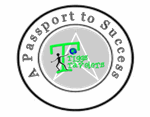       Kindergarten Kiddos Newsletter   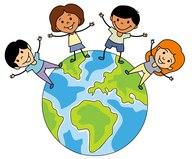               February 27 - March 3                         Kindergarten Kiddos Newsletter                 February 27 - March 3                         Kindergarten Kiddos Newsletter                 February 27 - March 3                         Kindergarten Kiddos Newsletter                 February 27 - March 3                   Week 24Upcoming EventsWednesday is Leadership night. Please see the informational flier that went home last week.Its Nevada Reading Week!Please see the list of daily activities.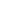 Daily Reading expectationsPlace your initials on the Apple Core Bookmark for every 15 minutes of reading. Do not forget to write the titles on the back. When the bookmark is complete, be sure to sign it. If you have any questions, please contact your child’s teacher. Most kindergarten students can not read the words in a book yet. This is why we encourage students to read the pictures. Reading the pictures is one of three foundational skills before students can read to self.  Your child can look at the pictures and explain characters, setting, events, and make predictions.Thank you,Kindergarten TeachersWeek 24Upcoming EventsWednesday is Leadership night. Please see the informational flier that went home last week.Its Nevada Reading Week!Please see the list of daily activities.Daily Reading expectationsPlace your initials on the Apple Core Bookmark for every 15 minutes of reading. Do not forget to write the titles on the back. When the bookmark is complete, be sure to sign it. If you have any questions, please contact your child’s teacher. Most kindergarten students can not read the words in a book yet. This is why we encourage students to read the pictures. Reading the pictures is one of three foundational skills before students can read to self.  Your child can look at the pictures and explain characters, setting, events, and make predictions.Thank you,Kindergarten TeachersWeek 24Upcoming EventsWednesday is Leadership night. Please see the informational flier that went home last week.Its Nevada Reading Week!Please see the list of daily activities.Daily Reading expectationsPlace your initials on the Apple Core Bookmark for every 15 minutes of reading. Do not forget to write the titles on the back. When the bookmark is complete, be sure to sign it. If you have any questions, please contact your child’s teacher. Most kindergarten students can not read the words in a book yet. This is why we encourage students to read the pictures. Reading the pictures is one of three foundational skills before students can read to self.  Your child can look at the pictures and explain characters, setting, events, and make predictions.Thank you,Kindergarten TeachersSight WordscomeWeek 24Upcoming EventsWednesday is Leadership night. Please see the informational flier that went home last week.Its Nevada Reading Week!Please see the list of daily activities.Daily Reading expectationsPlace your initials on the Apple Core Bookmark for every 15 minutes of reading. Do not forget to write the titles on the back. When the bookmark is complete, be sure to sign it. If you have any questions, please contact your child’s teacher. Most kindergarten students can not read the words in a book yet. This is why we encourage students to read the pictures. Reading the pictures is one of three foundational skills before students can read to self.  Your child can look at the pictures and explain characters, setting, events, and make predictions.Thank you,Kindergarten TeachersWeek 24Upcoming EventsWednesday is Leadership night. Please see the informational flier that went home last week.Its Nevada Reading Week!Please see the list of daily activities.Daily Reading expectationsPlace your initials on the Apple Core Bookmark for every 15 minutes of reading. Do not forget to write the titles on the back. When the bookmark is complete, be sure to sign it. If you have any questions, please contact your child’s teacher. Most kindergarten students can not read the words in a book yet. This is why we encourage students to read the pictures. Reading the pictures is one of three foundational skills before students can read to self.  Your child can look at the pictures and explain characters, setting, events, and make predictions.Thank you,Kindergarten TeachersWeek 24Upcoming EventsWednesday is Leadership night. Please see the informational flier that went home last week.Its Nevada Reading Week!Please see the list of daily activities.Daily Reading expectationsPlace your initials on the Apple Core Bookmark for every 15 minutes of reading. Do not forget to write the titles on the back. When the bookmark is complete, be sure to sign it. If you have any questions, please contact your child’s teacher. Most kindergarten students can not read the words in a book yet. This is why we encourage students to read the pictures. Reading the pictures is one of three foundational skills before students can read to self.  Your child can look at the pictures and explain characters, setting, events, and make predictions.Thank you,Kindergarten TeachersCharacter Trait of the week:GritWeek 24Upcoming EventsWednesday is Leadership night. Please see the informational flier that went home last week.Its Nevada Reading Week!Please see the list of daily activities.Daily Reading expectationsPlace your initials on the Apple Core Bookmark for every 15 minutes of reading. Do not forget to write the titles on the back. When the bookmark is complete, be sure to sign it. If you have any questions, please contact your child’s teacher. Most kindergarten students can not read the words in a book yet. This is why we encourage students to read the pictures. Reading the pictures is one of three foundational skills before students can read to self.  Your child can look at the pictures and explain characters, setting, events, and make predictions.Thank you,Kindergarten TeachersWeek 24Upcoming EventsWednesday is Leadership night. Please see the informational flier that went home last week.Its Nevada Reading Week!Please see the list of daily activities.Daily Reading expectationsPlace your initials on the Apple Core Bookmark for every 15 minutes of reading. Do not forget to write the titles on the back. When the bookmark is complete, be sure to sign it. If you have any questions, please contact your child’s teacher. Most kindergarten students can not read the words in a book yet. This is why we encourage students to read the pictures. Reading the pictures is one of three foundational skills before students can read to self.  Your child can look at the pictures and explain characters, setting, events, and make predictions.Thank you,Kindergarten TeachersWeek 24Upcoming EventsWednesday is Leadership night. Please see the informational flier that went home last week.Its Nevada Reading Week!Please see the list of daily activities.Daily Reading expectationsPlace your initials on the Apple Core Bookmark for every 15 minutes of reading. Do not forget to write the titles on the back. When the bookmark is complete, be sure to sign it. If you have any questions, please contact your child’s teacher. Most kindergarten students can not read the words in a book yet. This is why we encourage students to read the pictures. Reading the pictures is one of three foundational skills before students can read to self.  Your child can look at the pictures and explain characters, setting, events, and make predictions.Thank you,Kindergarten TeachersImportant News;It is NV. Reading Week! The theme this year is CAMP READ. Here is a list of the daily activities for that week:Monday: Flannel and Fleece. Wear a flannel shirt or fleece jacket.Tuesday: Slumber Party Under the Stars. Wear your pajamas and bring a flashlight and a small blanket.Wednesday: Readers are Leaders. Dress for Success. Dress like a professional leader and also come to Family Literacy Night.Thursday: Happy Birthday Dr. Seuss! Dress like any story character or wear a shirt with a story character on it.Friday: BE Kind With Books. Wear a Be Kind shirt and share a book about friendship or kindness.Reading StandardsWriting StandardsMath StandardsMath StandardsWe will demonstrate understanding of spoken words, syllables, and sounds (phonemes). We will also be able to make predictions and retell a familiar part of a  story. We can also make connections with characters and explain our favorite part of a story.We will use a combination of drawing, dictating, and writing to compose how pictures and words tell a story. We will be able to keep track of what we have counted.We can explain if a set has more, fewer, or the same amount. We can count and show two parts of a whole number.We will be able to keep track of what we have counted.We can explain if a set has more, fewer, or the same amount. We can count and show two parts of a whole number.Name:Kindergarten homework for the week of  February 27-March 3Reading/WritingMathMon.It is Nevada Reading Week! See the attached BINGO sheet.Front RowLog  onto Front Row for 20 minutes and complete math assignments. Information on how to log on has been given to your child already. If you do not have the information, please let me know and I will supply you with login information. Please only complete math for now. If you do not have access to a tablet or computer, please practice basic math facts to 10.Tues.It is Nevada Reading Week! See the attached BINGO sheet.Front RowLog  onto Front Row for 20 minutes and complete math assignments. Information on how to log on has been given to your child already. If you do not have the information, please let me know and I will supply you with login information. Please only complete math for now. If you do not have access to a tablet or computer, please practice basic math facts to 10.Wed.It is Nevada Reading Week! See the attached BINGO sheet.Front RowLog  onto Front Row for 20 minutes and complete math assignments. Information on how to log on has been given to your child already. If you do not have the information, please let me know and I will supply you with login information. Please only complete math for now. If you do not have access to a tablet or computer, please practice basic math facts to 10.Thurs.It is Nevada Reading Week! See the attached BINGO sheet.Front RowLog  onto Front Row for 20 minutes and complete math assignments. Information on how to log on has been given to your child already. If you do not have the information, please let me know and I will supply you with login information. Please only complete math for now. If you do not have access to a tablet or computer, please practice basic math facts to 10.